                           Naklo, 24. 7. 2023
                           _Objavljamo prosta delovna mesta:KUHAR M/ŽPogoji: Srednja strokovna, poklicna izobrazbaZa določen čas s polnim delovnim časom. Začetek dela po dogovoru.Pisne prijave z dokazili o izpolnjevanju pogojev, potrdilo iz kazenske evidence, ki ga izdaja Ministrstvo za pravosodje (Sektor za izvrševanje kazenskih sankcij, naročite ga lahko tudi po elektronski pošti na naslovu: http://www.mp.gov.si) in potrdilo sodišča, da oseba ni v kazenskem postopku oz. zoper njo ni vložena pravnomočna obtožnica, ki ga izdaja sodišče na območju prijavljenega prebivališča pošljite do 8. 8. 2023 na naslov Biotehniški center Naklo, Strahinj 99, 4202 Naklo.Začetek dela takoj oz. po dogovoru.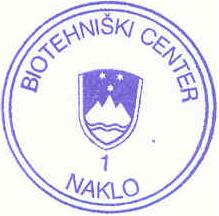      Dr. Marijan Pogačnik,									   Direktor								   		        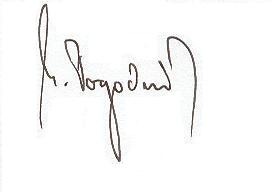 